КРАСНОДАРСКИЙ КРАЙТБИЛИССКИЙ РАЙОНАДМИНИСТРАЦИЯ  ПЕСЧАНОГО СЕЛЬСКОГО ПОСЕЛЕНИЯ                                                    ТБИЛИССКОГО РАЙОНАПОСТАНОВЛЕНИЕ04 июля   2012 года                                  № 42                                           х. Песчаный                                                                 Об утверждении Административного регламента предоставления муниципальной  услуги  по   выдаче справок и выписок из реестра муниципального имущества администрации Песчаного  сельского поселения Тбилисского района	В целях реализации Федерального закона от 27 июля 2010 года 210-ФЗ «Об организации предоставления государственных и муниципальных услуг»,  руководствуясь ст. ст. 31, 64, 66  устава Песчаного сельского поселения Тбилисского района, п о с т а н о в л я ю:	1. Утвердить Административный регламент предоставления муниципальной  услуги по   выдаче справок и выписок из реестра муниципального имущества администрации Песчаного  сельского поселения Тбилисского района (прилагается).	2. Главному специалисту администрации Песчаного сельского поселения Тбилисского района И.Е. Шевченко  разместить Административный регламент   указанный в п. 1 настоящего постановления на официальном сайте администрации Песчаного сельского поселения Тбилисского района  в сети «Интернет».	3. Контроль за выполнением настоящего постановления оставляю за собой.	4. Постановление вступает в силу со дня его обнародования.Глава Песчаного сельского поселения Тбилисского района                                                                                                                               Ю.Н. Еремин      Приложение                                                                                                                                                                          к постановлению администрации                                                                                                          Песчаного сельского поселения                                                                                                           Тбилисского района                                                                                                                                              от 04.07.2012 г. № 42АДМИНИСТРАТИВНЫЙ РЕГЛАМЕНТпредоставления муниципальной услуги по выдаче справок и выписок из реестра муниципального имущества администрации Песчаного  сельского поселения Тбилисского района1. Общее положениеПредмет регулирования регламентаАдминистративный регламент  предоставления муниципальной услуги по выдаче справок и выписок из реестра администрации Песчаного  сельского поселения Тбилисского района (далее – Административный регламент и муниципальная услуга соответственно) разработан в целях повышения качества исполнения и доступности результатов предоставления муниципальной услуги, создания комфортных условий для получателей муниципальной услуги и определяет сроки и последовательность действий (административных процедур) администрации Песчаного сельского поселения Тбилисского района при предоставлении муниципальной услуги. Круг заявителейЗаявителями являются юридические и физические лица. От имени заявителя с заявлением о предоставлении муниципальной услуги может обратиться его представитель (далее – претендент), который предъявляет документ, удостоверяющий личность, прилагает к заявлению документ, подтверждающий полномочия на обращение с заявлением о предоставлении муниципальной услуги (подлинник или нотариально заверенную копию). 1.3. Требования к порядку информирования о порядкепредоставления муниципальной услуги	1.3.1. Информацию по вопросам предоставления муниципальной услуги можно получить в администрации Песчаного сельского поселения Тбилисского района (далее – администрация) по адресу: 352355, Краснодарский край, Тбилисский район, х. Песчаный, пер. Красная, 5;по телефону (861 58) 6-02-42.Официальный сайт администрации Песчаного сельского поселения Тбилисского района   www.adm-peschanoe.ru;   по электронной почте: adm_psp@mail.ru;в федеральной государственной информационной системе «Единый портал государственных и муниципальных услуг (функций) (www. gosuslugi.ru) (далее - Портал), в информационно-телекоммуникационной сети «Интернет» (далее - Сайт).Информация о месте нахождения, графике работы, контактных телефонах, телефонах для справок, адресах официального сайта и электронной почты органа, предоставляющего муниципальную услугу, размещается на информационном стенде в администрации Песчаного  сельского поселения Тбилисского района1.3.2. Информирование заявителей о предоставлении муниципальной услуги осуществляется в форме:непосредственного общения заявителей (при личном обращении или по телефону) с должностными лицами администрации Песчаного  сельского поселения Тбилисского района, ответственными за предоставление муниципальной услуги; 1.3.3. Специалист администрации Песчаного сельского поселения Тбилисского района, ответственный за предоставление муниципальной услуги (далее – специалист Администрации), осуществляет информирование: о способах получения информации по предоставлению муниципальной услуги; о местонахождении и графике работы Администрации; о справочных телефонах Администрации; об адресе официального сайта администрации Песчаного  сельского поселения Тбилисского района в сети Интернет, адресе электронной почты администрации Песчаного  сельского поселения Тбилисского района; о порядке получения заявителями информации по вопросам предоставления муниципальной услуги, в том числе о ходе предоставления муниципальной услуги; о порядке, форме и месте размещения указанной в настоящем пункте информации. Информация по вопросам предоставления муниципальной услуги размещается в федеральной государственной информационной системе «Единый портал государственных и муниципальных услуг (функций)». 1.3.4. При ответах на телефонные звонки и устные обращения специалист отдела подробно и в вежливой (корректной) форме информирует обратившихся по интересующим их вопросам. Ответ на телефонный звонок должен начинаться с информации о наименовании отдела, в который позвонил гражданин, фамилии, имени, отчестве и должности специалиста, принявшего телефонный звонок. При невозможности специалиста, принявшего звонок, самостоятельно ответить на поставленные вопросы телефонный звонок должен быть переадресован (переведен) другому должностному лицу или же обратившемуся гражданину должен быть сообщен телефонный номер, по которому можно получить необходимую информацию. Заявители, представившие документы, в обязательном порядке информируются специалистом: о ходе предоставления муниципальной услуги; о сроке завершения оформления документов и возможности их получения; об отказе в предоставлении муниципальной услуги. Информирование о ходе предоставления муниципальной услуги осуществляется специалистом Администрации при личном контакте с заявителями, с использованием почтовой и телефонной связи. В любое время с момента приема документов при обращении заявителя специалист Администрации обязан предоставить сведения о прохождении процедур по предоставлению муниципальной услуги при помощи телефона или непосредственно заявителю. Информация о сроке завершения оформления документов и возможности их получения заявителю сообщается при подаче документов. В случае сокращения срока оформления документов информация предоставляется по указанному в заявлении телефону. Информация об отказе в предоставлении муниципальной услуги направляется заявителю заказным письмом и дублируется по телефону, указанному в заявлении (при наличии соответствующих данных в заявлении). Консультации (справки) по вопросам предоставления муниципальной услуги осуществляются специалистами Администрации. Консультации предоставляются о: перечне документов, необходимых для предоставления муниципальной услуги, комплектности (достаточности) представленных документов; времени приема и выдачи документов; сроках предоставления муниципальной услуги; порядке обжалования действий (бездействия) и решений, осуществляемых и принимаемых в ходе предоставления муниципальной услуги. Консультации предоставляются при личном обращении, посредством телефонной связи. Прием и консультирование граждан по вопросам, связанным с предоставлением муниципальной услуги, осуществляются в соответствии со следующим графиком: понедельник - пятница с 8.00 часов до 16.00 часов, перерыв с 12.00 часов до 13.00 часов, суббота, воскресенье — выходной.1.3.5. На информационных стендах в помещениях, предназначенных для приема документов для предоставления муниципальной услуги, расположенных в здании Администрации  размещается следующая информация: извлечения из законодательных и иных нормативных правовых актов, содержащих нормы, регулирующие деятельность по предоставлению муниципальной услуги; текст Административного регламента с приложениями; перечень документов, необходимых для предоставления муниципальной услуги, и требования, предъявляемые к этим документам; образцы оформления документов, необходимых для предоставления муниципальной услуги; сведения о месторасположении Администрации,  где заявитель может получить информацию, необходимую для предоставления муниципальной услуги, график (режим) их работы; почтовые адреса, номера телефонов, по которым заявители могут получить информацию о документах, необходимых для предоставления муниципальной услуги, фамилии руководителя Администрации; порядок получения консультаций о предоставлении муниципальной услуги; порядок и сроки предоставления муниципальной услуги; основания отказа в предоставлении муниципальной услуги. 2. Стандарт предоставления муниципальной услугиНаименование муниципальной услугиВыдача справок и выписок из реестра муниципального имущества  администрации Песчаного  сельского поселения Тбилисского района.2.2. Наименование органа, предоставляющего муниципальную услугу 2.2.1. Предоставление муниципальной услуги осуществляет  администрация Песчаного  сельского поселения Тбилисского района.2.2.2. Прием документов, необходимых для предоставления муниципальной услуги, и выдача документов по результатам предоставления муниципальной услуги или отказа в предоставлении муниципальной услуги осуществляется: Администрацией в соответствии с Административным регламентом.2.3. Описание результата предоставления муниципальной услуги2.3.1. Результатом предоставления муниципальной услуги могут являться: выдача выписки из реестра муниципального имущества;выдача уведомления об отказе в предоставлении муниципальной услуги.2.4. Срок предоставления муниципальной услуги, срок выдачи (направления) документов, являющихся результатом предоставления муниципальной услуги2.4.1. Срок предоставления муниципальной услуги - 10 дней со дня поступления заявления. 2.5. Перечень нормативных правовых актов, регулирующих отношения, возникающие в связи с предоставлением муниципальной услугиМуниципальная услуга предоставляется в соответствии со следующими нормативными правовыми актами:Конституцией Российской Федерации;Федеральным законом от 6 октября 2003 года № 131-ФЗ «Об общих принципах организации местного самоуправления в Российской Федерации»;приказом Министерства экономического развития Российской Федерации от 30 августа 2011 года № 424 «Об утверждении Порядка ведения органами местного самоуправления реестров муниципального имущества».2.6. Исчерпывающий перечень документов, необходимых в соответствии с нормативными правовыми актами для предоставления муниципальной услуги, порядок их предоставления2.6.1. Перечень документов, представляемых заявителем на предоставление муниципальной услуги:Документы, предоставляемые в рамках межведомственного взаимодействия отсутствуют.2.6.2. Запрещается требовать от заявителя:- предоставления документов и информации или осуществления действий, предоставление или осуществление которых не предусмотрено нормативными правовыми актами, регулирующими отношения, возникающие в связи с предоставлением муниципальной услуги;предоставления документов и информации, которые находятся в распоряжении органов, предоставляющих муниципальные услуги, иных государственных органов, органов местного самоуправления, организаций, в соответствии с нормативными правовыми актами Российской Федерации, нормативными правовыми актами субъектов Российской Федерации, муниципальными правовыми актами.               2.7. Исчерпывающий перечень оснований для отказа в приеме документов, необходимых для предоставления муниципальной услуги2.7.1. Основанием для отказа в приеме документов, необходимых для предоставления муниципальной услуги, является предоставление заявителем неполного перечня документов, предусмотренных пунктом 2.6.1 подраздела 2.6 Административного регламента.2.7.2. Отказ в предоставлении муниципальной услуги не препятствует повторному обращению после устранения причины, послужившей основанием для отказа.2.8. Исчерпывающий перечень основанийдля приостановления или отказа впредоставлении муниципальной услуги2.8.1. Предоставление муниципальной услуги может быть приостановлено при поступлении от заявителя письменного заявления о  приостановлении предоставления муниципальной услуги.2.8.2. В предоставлении муниципальной услуги может быть отказано в случаях:- отсутствия объекта в реестре муниципального имущества администрации Песчаного  сельского поселения Тбилисского района;- не предоставление всего необходимого пакета, указанного в пункте 2.6.1 Административного регламента;- информация запрашивается об имуществе не предназначенном для сдачи в аренду.2.9. Перечень услуг, которые являются необходимымии обязательными для предоставления муниципальной услугиДругих услуг, которые являются необходимыми и обязательными для предоставления муниципальной услуги, законодательством Российской Федерации не предусмотрено. 2.10. Порядок, размер и основания взимания государственной пошлины или иной платы, взимаемой за предоставление муниципальной услугиМуниципальная услуга предоставляется бесплатно.2.11. Максимальный срок ожидания в очереди при подаче документов, необходимых для предоставления муниципальной услуги, и при получении результата предоставления муниципальной услуги Максимальный срок ожидания в очереди при подаче документов, необходимых для предоставления муниципальной услуги, и при получении результата предоставления муниципальной услуги не должен превышать 30 минут. 2.12. Срок и порядок регистрации запроса заявителя о предоставлении  муниципальной услуги2.12.1. Заявление заявителя о предоставлении муниципальной услуги регистрируется специалистом администрации в день его поступления в администрацию. 2.12.2. Общий максимальный срок приема документов не может превышать 30 минут при приеме документов.2.13. Требования к помещениям, в которых предоставляется муниципальная услуга, к месту ожидания и приема заявителей, размещению и оформлению визуальной, текстовой и мультимедийной информации о порядке предоставления муниципальной услуги 2.13.1. Предоставление муниципальной услуги осуществляется в помещениях приема и выдачи документов. 2.13.2. Помещения, выделенные для предоставления муниципальной услуги, должны соответствовать санитарно-эпидемиологическим правилам и нормативам. 2.13.3. Рабочее место специалиста администрации, оборудуется средствами вычислительной техники (как правило, один компьютер) и оргтехникой, позволяющими организовать предоставление услуги в полном объеме (выделяются бумага, расходные материалы, канцелярские товары). В целях обеспечения конфиденциальности сведений о заявителе одновременно ведется прием только одного посетителя. Одновременное консультирование и (или) прием двух и более посетителей не допускается. 2.13.4. Места для проведения личного приема граждан оборудуются стульями, столами, обеспечиваются канцелярскими принадлежностями для написания письменных обращений, информационными стендами. 2.13.5. Для ожидания гражданам отводится специальное место, оборудованное стульями. 2.13.6. В местах предоставления муниципальной услуги предусматривается оборудование доступных мест общественного пользования (туалетов). 2.13.7. Специалист отдела обязан иметь при себе бейдж (табличку на рабочем месте) с указанием фамилии, имени, отчества и занимаемой должности. 2.13.8. На здании рядом с входом должна быть размещена информационная табличка (вывеска), содержащая следующую информацию: наименование органа, предоставляющего муниципальную услугу; место нахождения и юридический адрес; режим работы; телефонные номера. Фасад здания должен быть оборудован осветительными приборами, позволяющими посетителям ознакомиться с информационными табличками. 2.14. Показатели доступности и качества муниципальной услуги, в том числе количество взаимодействий заявителей с должностными лицами при предоставлении муниципальной услуги и их продолжительность 2.14.1. Показателями доступности и качества муниципальной услуги являются: расположенность в зоне доступности к основным транспортным магистралям, хорошие подъездные дороги;минимальное время ожидания предоставления муниципальной услуги;наличие полной и понятной информации о местах, порядке и сроках предоставления муниципальной услуги в общедоступных местах в здании Администрации, в информационно-телекоммуникационных сетях общего пользования (в том числе в сети «Интернет»), средствах массовой информации, информационных материалах (брошюрах, буклетах);простота и ясность изложения информационных материалов;наличие необходимого и достаточного количества специалистов, а также помещений, в которых осуществляется прием и выдача документов, в целях соблюдения установленных административным регламентом сроков предоставления муниципальной услуги;культура обслуживания заявителей;точность исполнения муниципальной услуги.2.14.2. Качество предоставления муниципальной услуги характеризуется отсутствием жалоб заявителей на:наличие очередей при приеме и получении документов;нарушение сроков предоставления услуги;некомпетентность и неисполнительность должностных лиц и муниципальных служащих, участвовавших в предоставлении муниципальной услуги;безосновательный отказ в приеме документов и в предоставлении муниципальной услуги;нарушение прав и законных интересов граждан и юридических лиц.2.14.3. Взаимодействие заявителя со специалистами отдела осуществляется при личном обращении заявителя:для подачи документов, необходимых для предоставления муниципальной услуги;за получением выписки из реестра муниципального имущества об имуществе;за получением письменного отказа в предоставлении муниципальной услуги.2.14.4. Продолжительность взаимодействия заявителя со специалистами при предоставлении муниципальной услуги составляет до 30 минут по каждому из указанных видов взаимодействия.2.15. Иные требования, в том числе учитывающие особенности предоставления муниципальной услуги в многофункциональных центрах предоставления муниципальных услуг и особенности предоставления муниципальной услуги в электронной форме.При предоставлении муниципальной услуги в электронной форме осуществляются: предоставление в установленном порядке информации заявителям и обеспечение доступа заявителей к сведениям о муниципальной услуге;
            подача заявителем заявления и иных документов, необходимых для предоставления муниципальной услуги, и прием таких документов с использованием Единого портала государственных и муниципальных услуг (функций);получение заявителем сведений о ходе выполнения запроса о предоставлении муниципальной услуги.3. Состав, последовательность и сроки выполненияадминистративных процедур (действий), требования кпорядку их выполнения, в том числе особенности выполненияадминистративных процедур (действий) в электронной форме3.1. Перечень административных процедур3.1.1. Предоставление муниципальной услуги включает в себя следующие административные процедуры: - приём и регистрация заявления и документов;- рассмотрение заявления и подготовка информации об объектах недвижимого имущества;- выдача заявителю результата предоставления муниципальной услуги.Блок-схема предоставления муниципальной услуги приведена в приложении № 2 к Административному регламенту. 3.2. Прием и регистрация заявления и документов3.2.1. Основанием для начала предоставления муниципальной услуги является личное обращение заявителя (его представителя, доверенного лица)  непосредственно в Администрацию с пакетом документов, указанным в пункте 2.6.1 Административного регламента, необходимым для предоставления услуги;3.2.2. Специалист Администрации, уполномоченный на прием заявлений:- устанавливает предмет обращения; - устанавливает личность заявителя, проверяет документ, удостоверяющий личность;- проверяет полномочия заявителя, в том числе полномочия представителя правообладателя действовать от его имени;- проверяет наличие всех необходимых документов, исходя из соответствующего перечня документов, указанного в пункте 2.6.1 Административного регламента;- проверяет соответствие представленных документов установленным требованиям;- при установлении фактов отсутствия необходимых документов, несоответствия представленных документов требованиям, указанным в пункте 2.6.1 Административного регламента, уведомляет заявителя о наличии препятствий для предоставления муниципальной услуги, объясняет заявителю содержание выявленных недостатков представленных документов и предлагает принять меры по их устранению;- при отсутствии у заявителя заполненного заявления или неправильном его заполнении помогает заявителю заполнить заявление;- фиксирует получение документов от заинтересованных лиц  путем регистрации в электронной базе данных;- передает заявителю для подписи второй экземпляр заявления с указанием времени и даты приема документов;- формирует результат административной процедуры по приему документов и передает заявление в порядке делопроизводства специалисту администрации для регистрации документов и направления на рассмотрение главе Песчаного сельского поселения Тбилисского района.Общий максимальный срок приема документов не может превышать  30 минут.Срок приема и регистрации заявления – 1 день.3.2.4. Критериями принятия решения являются:- обращение за получением муниципальной услуги надлежащего лица;- предоставление в полном объеме документов, указанных в пункте 2.6.1 Административного регламента;- достоверность поданных документов, указанных в пункте 2.6.1 Административного регламента.3.2.5. Результатом административной процедуры является:- регистрация заявления в электронной базе данных;- отказ в предоставлении муниципальной услуги.3.2.6. Способ фиксации результата выполнения административной процедуры - внесение в электронную базу данных.3.3. Рассмотрение заявления и подготовка информации об объектах недвижимого имущества3.3.1. Основанием для начала процедуры рассмотрения заявления является получение главой Песчаного  сельского поселения Тбилисского района (далее - Глава) принятых документов.Глава рассматривает заявление и передает его порядке делопроизводства специалисту Администрации. 3.3.2. Специалист администрации делает запись в деле принятых документов с указанием фамилии и инициалов специалиста администрации, уполномоченного на производство по заявлению, и передает его в порядке делопроизводства этому специалисту. Специалист администрации, уполномоченный на производство по заявлению рассматривает поступившее заявление и готовит проект решения:- об отказе в предоставлении муниципальной  услуги; - о  предоставлении муниципальной услуги.3.3.3. В случае отказа в предоставлении муниципальной услуги, специалист  администрации подготавливает письмо с указанием причин отказа и направляет его Главе для согласования и подписания.  Подписанное Главой письмо регистрируется  и направляется специалисту Администрации  для вручения заявителю.3.3.4. В случае положительного решения, специалист администрации, уполномоченный на производство по заявлению, готовит выписку из реестра муниципального имущества администрации Песчаного  сельского поселения Тбилисского района об объектах имущества (далее – выписка из реестра муниципального имущества) и передает ее на согласование  и подпись Главе. 3.3.5. Подписанная Главой выписка из реестра муниципального имущества, возвращается  специалисту администрации.   3.3.6. Срок рассмотрения заявления и принятия решения - до 8-ми дней. 3.3.7. Критериями принятия решения являются:- соответствие представленных документов установленным требованиям;- наличие информации о запрашиваемом недвижимом имуществе.3.3.8. Результатом административной процедуры является:- выписка из реестра муниципального имущества;  - письмо об отказе в предоставлении муниципальной услуги.3.3.9. Способ фиксации результата выполнения административной процедуры - внесение в журнал регистрации, в том числе в электронной базе данных.3.4. Выдача заявителю результата предоставления муниципальной услуги3.4.1. Юридическим фактом, служащим основанием для начала административной процедуры, является наличие согласованных и подписанных в установленном порядке выписки из реестра муниципального имущества или письма об отказе в предоставлении муниципальной услуги. 3.4.2. Специалист Администрации  уведомляет заявителя по телефону о необходимости прибыть в Администрацию для получения подготовленных документов. 3.4.3. При прибытии заявителя специалист Администрации передает ему в установленном порядке выписку из реестра муниципального имущества (письмо об отказе в предоставлении муниципальной услуги).3.4.5. Срок административной процедуры составляет 1 день.3.4.6. Результат административной процедуры – выдача заявителю выписки из реестра муниципального имущества (письма об отказе в предоставлении муниципальной услуги).3.4.7. Способом фиксации результата выполнения административной процедуры является роспись заявителя о получении выписки из реестра муниципального имущества (письма об отказе в предоставлении муниципальной услуги).4. Формы контроля за предоставлением муниципальной услуги 4.1. Порядок осуществления текущего контроля за соблюдением и исполнением ответственными должностными лицами положений административного регламента и иных нормативных правовых актов, устанавливающих требования к предоставлению муниципальной услуги, а также принятием ими решений4.1.1. Текущий контроль за соблюдением последовательности действий, исполнением административных процедур по предоставлению муниципальной услуги специалистом отдела осуществляется главой сельского поселения. 4.1.2. Текущий контроль осуществляется путем проведения главой сельского поселения проверок соблюдения и исполнения специалистом Администрации положений административного регламента. Периодичность осуществления текущего контроля устанавливается главой сельского поселения. 	4.2. Порядок и периодичность осуществления плановых и внеплановых проверок полноты и качества предоставления муниципальной услуги, в том числе порядок и формы контроля за полнотой и качеством предоставления муниципальной услуги. 4.2.1. Контроль за полнотой и качеством предоставления муниципальной услуги включает в себя проведение плановых и внеплановых проверок, выявление и устранение нарушений прав заявителей, рассмотрение, принятие решений и подготовку ответов на обращения заявителей, содержащие жалобы на действия (бездействие) должностных лиц Администрации. Плановые и внеплановые проверки могут осуществляться главой Песчаного  сельского поселения Тбилисского района. 	 4.2.2. Проведение проверок может носить плановый характер (осуществляться на основании годовых планов работы) и внеплановый характер (по конкретному обращению заявителя муниципальной услуги). 4.3. Ответственность должностных лиц Администрации за решения и действия (бездействие), принимаемые (осуществляемые) ими в ходе предоставления муниципальной услуги4.3.1. Ответственность должностных лиц Администрации закрепляется в их должностных инструкциях в соответствии с требованиями законодательства Российской Федерации. 4.3.2. По результатам проведенных проверок в случае выявления нарушений при предоставлении муниципальной услуги виновные лица привлекаются к ответственности в соответствии с законодательством Российской Федерации. 4.3.3. Специалист отдела несет ответственность за соблюдение сроков, порядка приема документов, за проверку документов, определение их подлинности и соответствия установленным требованиям, а также соблюдение сроков выполнения административных действий, входящих в его компетенцию. 4.3.4. Все должностные лица, участвующие в предоставлении муниципальной услуги, несут ответственность за выполнение своих обязанностей и соблюдение сроков выполнения административных процедур, указанных в Административном регламенте. 4.4.  Положения, характеризующие требования к порядку и формам контроля за предоставлением муниципальной услуги, в том числе со стороны граждан, их объединений и организацийКонтроль за предоставлением муниципальной услуги, в том числе со стороны граждан, их объединений и организаций, осуществляется посредством открытости деятельности администрации Песчаного  сельского поселения Тбилисского района при предоставлении муниципальной услуги, получения полной, актуальной и достоверной информации о порядке предоставления муниципальной услуги и возможности досудебного рассмотрения жалоб в процессе получения муниципальной услуги. 5. Досудебный (внесудебный) порядок обжалования решений и действий (бездействия) органа, предоставляющего муниципальную услугу, а также его должностных лиц5.1. Информация для заявителя о его праве надосудебное (внесудебное) обжалование действий (бездействия)и решений, принятых (осуществляемых) в ходе предоставления муниципальной услугиЗаявитель имеет право на обжалование решений и действий (бездействия) Администрации, а также его должностных лиц, принятых (осуществляемых) в ходе предоставления муниципальной услуги, в досудебном и внесудебном порядке.Жалоба заявителя в досудебном (внесудебном) порядке может быть направлена: главе Песчаного  сельского поселения Тбилисского района.5.2. Предмет досудебного (внесудебного) обжалованияПредметом досудебного (внесудебного) обжалования является:нарушение срока регистрации запроса заявителя о предоставлении муниципальной услуги;нарушение срока предоставления муниципальной услуги;требование у заявителя документов, не предусмотренных нормативными правовыми актами Российской Федерации, нормативными правовыми актами Краснодарского края, муниципальными правовыми актами муниципального образования Тбилисский  район, муниципальными нормативными актами Песчаного  сельского поселения Тбилисского района для предоставления муниципальной   услуги;отказ в приеме документов, предоставление которых предусмотрено нормативными правовыми актами Российской Федерации, нормативными правовыми актами Краснодарского края, муниципальными правовыми актами муниципального образования Тбилисский район, муниципальными нормативными актами Песчаного  сельского поселения Тбилисского района, у заявителя;отказ в предоставлении муниципальной услуги, если основания отказа не предусмотрены федеральными законами и принятыми в соответствии с ними иными нормативными правовыми актами Российской Федерации, нормативными правовыми актами Краснодарского края, муниципальными правовыми актами муниципального образования Тбилисский район, муниципальными нормативными актами Песчаного  сельского поселения Тбилисского района;затребование с заявителя при предоставлении муниципальной услуги платы, не предусмотренной нормативными правовыми актами Российской Федерации, нормативными правовыми актами Краснодарского края, муниципальными правовыми актами муниципального образования Тбилисский район, муниципальными нормативными актами Песчаного  сельского поселения Тбилисского района;отказ должностного лица Администрации в исправлении допущенных опечаток и ошибок в выданных в результате предоставления муниципальной услуги документах, либо нарушение установленного срока таких исправлений.5.3. Исчерпывающий перечень оснований для приостановлениярассмотрения жалобы и случаев, в которых ответ  нажалобу не дается5.3.1. Приостановление рассмотрения жалобы не допускается.5.3.2. Ответ на жалобу не дается в случаях, если:в жалобе не указаны фамилия заявителя и почтовый адрес, по которому должен быть направлен ответ; в жалобе содержатся нецензурные либо оскорбительные выражения, угрозы жизни, здоровью и имуществу должностного лица, а также членов его семьи;текст жалобы не поддается прочтению.Если в жалобе содержится вопрос, на который заявителю многократно давались письменные ответы по существу в связи с ранее направленными жалобами, и при этом в жалобе не приводятся новые доводы или обстоятельства, глава Песчаного  сельского поселения Тбилисского района, иное должностное лицо вправе принять решение о безосновательности очередной жалобы и прекращении переписки с заявителем. Заявитель уведомляется о принятом решении.5.4. Основания для начала процедуры досудебного(внесудебного) обжалования5.4.1 Основанием для начала процедуры досудебного (внесудебного) обжалования является жалоба заявителя.5.4.2. Жалоба подается в письменной форме на бумажном носителе, в электронной форме в Администрацию. Жалобы на решения, принятые специалистом администрации, подаются в администрацию Песчаного  сельского поселения Тбилисского района.5.4.3. Жалоба может быть направлена по почте,  с использованием информационно-телекоммуникационной сети «Интернет», официального сайта администрации Песчаного  сельского поселения Тбилисского района, федеральной государственной информационной системы «Единый портал государственных и муниципальных услуг (функций)», а также может быть принята при личном приеме заявителя.5.4.4. Жалоба должна содержать:наименование органа, предоставляющего муниципальную услугу, должностного лица органа, предоставляющего муниципальную услугу, либо муниципального служащего, решения и действия (бездействие) которых обжалуются;фамилию, имя, отчество (последнее – при наличии), сведения о месте жительстве заявителя – физического лица, либо наименование, сведения о месте нахождения заявителя – юридического лица, а также номер (номера) контактного телефона, адрес (адреса) электронной почты (при наличии) и почтовый адрес, по которым должен быть направлен ответ заявителю;сведения об обжалуемых решениях и действиях (бездействии) органа, предоставляющего муниципальную услугу, должностного лица, предоставляющего муниципальную услугу, либо муниципального служащего;доводы, на основании которых заявитель не согласен с решением и действием (бездействием) органа, предоставляющего муниципальную услугу, должностного лица, предоставляющего муниципальную услугу, либо муниципального служащего. Заявителем могут быть предоставлены документы (при наличии), подтверждающие доводы заявителя, либо их копии.5.5. Право заявителя на получениеинформации и документов, необходимых для обоснования и рассмотрения жалобыЗаявитель вправе получить информацию и документы, необходимые для обоснования и рассмотрения жалобы.5.6. Сроки рассмотрения жалобы Жалоба подлежит рассмотрению должностным лицом, наделенным полномочиями по рассмотрению жалоб, в течение пятнадцати рабочих дней со дня ее регистрации, а в случае обжалования отказа Администрации, должностного лица Администрации в приеме документов у заявителя либо в исправлении допущенных опечаток и ошибок или в случае обжалования нарушения установленного срока таких исправлений – в течение пяти рабочих дней со дня ее регистрации.5.7. Результат досудебного (внесудебного) обжалованияприменительно к каждой процедуре либо инстанции обжалования5.7.1. По результатам рассмотрения жалобы должностное лицо, наделенное полномочиями по рассмотрению жалоб, принимает одно из следующих решений:удовлетворяет жалобу, в том числе в форме отмены принятого решения, исправления допущенных специалистом администрации, опечаток и ошибок в выданных в результате предоставления муниципальной услуги документах, возврата заявителю денежных средств, взимание которых не предусмотрено нормативными правовыми актами Российской Федерации, нормативными правовыми актами Краснодарского края, муниципальными правовыми актами муниципального образования Тбилисский  район, муниципальными нормативными актами Ловлинского  сельского поселения Тбилисского района, а также в иных формах;отказывает в удовлетворении жалобы.5.7.2. Не позднее дня, следующего за днем принятия решения, указанного в подпункте 5.7.1 Административного регламента, заявителю в письменной форме и по желанию заявителя в электронной форме направляется мотивированный ответ о результатах рассмотрения жалобы. 5.7.3. В случае установления в ходе или по результатам рассмотрения жалобы признаков состава административного правонарушения или преступления должностное лицо, наделенное полномочиями по рассмотрению жалоб, незамедлительно направляет имеющиеся материалы в органы прокуратуры.Глава Песчаного сельского поселенияТбилисского района                                                                       Ю.Н. Еремин                                                                                          ПРИЛОЖЕНИЕ № 1				          			      к административному регламенту				           		        предоставления муниципальной							              услуги по выдаче справок и выписок 						  из реестра муниципального имущества 						      Песчаного  сельского поселения							       Тбилисского  районаЗАЯВЛЕНИЕ	Прошу ______________________________________________________по адресу:__________________________________________________________для _______________________________________________________________ _____________________________________________________________________________________                                           __________________________                       дата                                                                                                                          подписьК указанному заявлению прилагаются следующие документы:1) __________________________________________________________________2) __________________________________________________________________3) __________________________________________________________________4) __________________________________________________________________5) __________________________________________________________________6) __________________________________________________________________7) __________________________________________________________________Подпись Глава Песчаного  сельского поселенияТбилисского района                                                                        Ю.Н. Еремин                                                                                           ПРИЛОЖЕНИЕ № 2				          			     к административному регламенту				           		        предоставления муниципальной							             услуги по выдаче справок и выписок 						из реестра муниципального имущества 						   Песчаного  сельского поселения							     Тбилисского  районаБлок-схема предоставления муниципальной услуги
по выдаче справок и выписок из реестра муниципального имуществаПесчаного  сельского поселения Тбилисского  района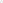                                        Да							   НетГлаваПесчаного сельского поселенияТбилисского района                                                                        Ю.Н. Еремин№ п/п Наименование документаТип документа (подлинник, копия)Документы, предоставляемые заявителем: Документы, предоставляемые заявителем: Документы, предоставляемые заявителем: 1Заявление о предоставлении справок и выписок об объектах имущества, из реестра муниципального имущества согласно приложению №1 Административному регламентуподлинник2Документы, удостоверяющие личность гражданина (паспорт гражданина Российской Федерации (для граждан Российской Федерации старше 14 лет, проживающих на территории Российской Федерации); временное удостоверение личности гражданина Российской Федерации по форме № 2П (для утративших паспорт граждан, а также для граждан, в отношении которых до выдачи паспорта проводится дополнительная проверка); удостоверение личности или военный билет военнослужащего; паспорт моряка; удостоверение беженца) и.т.д.подлинник3Документ, удостоверяющего права (полномочия)  представителя физического или юридического лица, если с заявлением обращается представитель заявителя (заявителей) подлинник или надлежащим образом заверенная копия Главе Песчаного сельского поселения Тбилисского  районаот ________________________________   __________________________________зарегистрированного по адресу:______________________________________________________________________тел. _______________________________                                                         